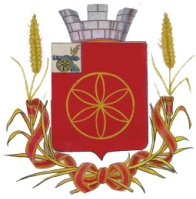   АДМИНИСТРАЦИЯ  МУНИЦИПАЛЬНОГО  ОБРАЗОВАНИЯ            РУДНЯНСКИЙ  РАЙОН  СМОЛЕНСКОЙ ОБЛАСТИП  О  С  Т  А Н  О  В  Л  Е Н  И  Еот  13.01.2020 года   №  5О внесении изменений в муниципальную программу «Доступная среда на территории муниципального образования Руднянский район Смоленской области»В соответствии с Бюджетным кодексом Российской Федерации,  постановлением Администрации муниципального образования Руднянский район Смоленской  области от 19.12.2016 № 471 «Об утверждении Порядка принятия решения о разработке муниципальных программ, их формирования и реализации и Порядка проведения оценки эффективности реализации муниципальных программ», Уставом муниципального образования Руднянский район Смоленской областиАдминистрация муниципального образования Руднянский район Смоленской области п о с т а н о в л я е т:Внести в муниципальную программу ««Доступная среда на территории муниципального образования Руднянский район Смоленской области» утвержденную постановлением Администрации муниципального образования Руднянский район Смоленской области от 29.12.2018 № 472 (в редакции постановлений Администрации муниципального образования Руднянский район Смоленской области от 05.02.2019 № 42) следующие изменения: В разделе «Паспорт муниципальной программы «Доступная среда на территории муниципального образования Руднянский район Смоленской области» позицию:изложить в следующей редакции:Раздел 4. «Обоснование ресурсного обеспечения муниципальной программы» изложить в следующей редакции:«Общий объем финансирования муниципальной программы представлен в таблице.ТаблицаВсего по муниципальной программе: 1054066,0 руб., в том числе федеральный бюджет – 949628,97  руб.,  областной бюджет – 92437,03 рублей, бюджет муниципального образования – 12000,0 руб.Основные направления расходования, выделенных на реализацию муниципальной программы средств,  являются обеспечение средствами реализации основного мероприятия программы.Финансирование муниципальной программы осуществляется из  федерального бюджета, бюджета Смоленской области и бюджета муниципального образования Руднянский район Смоленской области в течение 3 лет с учетом складывающейся экономической ситуации по всем направлениям, в пределах средств, утвержденных в бюджете муниципального образования Руднянский район Смоленской области согласно бюджетной росписи на соответствующий финансовый год.».Приложение 2 к муниципальной программе «Доступная среда на территории муниципального образования Руднянский район Смоленской области» изложить в новой редакции согласно приложению 2 к настоящему постановлению.Настоящее постановление вступает в силу с момента подписания и распространяет свои действия на правоотношения, возникшие с 30 декабря 2019 года.Контроль за исполнением настоящего постановления возложить на заместителя Главы  муниципального образования Руднянский район Смоленской области В.А. Романенко.Глава муниципального образованияРуднянский район  Смоленской области                                                Ю.И. ИвашкинПриложение 2к муниципальной программе «Доступная среда на территории муниципального образования Руднянский район Смоленской области» План реализации муниципальной программы на 2019 год и плановый период 2020-2021годов «Доступная среда на территории муниципального образования Руднянский район Смоленской области» Объемы ассигнований муниципальной программы (по годам реализации и в разрезе источников финансирования)общий объем финансирования муниципальной программы составляет  1049066,0 рублей, в том числе:- средства федерального бюджета  – 906597,42  рублей-средства областного бюджета  – 135468,58 рублей;- средства муниципального бюджета  – 7000,0 рублей.По годам реализации:- 2019 год –1049066,0 рублей, в том числе: средства федерального бюджета – 906597,42 рублей, средства областного бюджета – 135468,58 рублей, средства муниципального бюджета  – 7000,0 рублей.- 2020 год – 0,0 рублей, в том числе: средства федерального бюджета – 0,0 рублей, средства муниципального бюджета – 0,0 рублей.- 2021 год – 0,0 рублей, в том числе: средства областного бюджета – 0,0 рублей, средства муниципального бюджета – 0,0 рублей.Объем финансирования муниципальной программы подлежит ежегодному уточнению.Объемы ассигнований муниципальной программы (по годам реализации и в разрезе источников финансирования)общий объем финансирования муниципальной программы составляет  1054066,0 рублей, в том числе:- средства федерального бюджета  – 949628,97  рублей-средства областного бюджета  – 92437,03 рублей;- средства муниципального бюджета  – 12000,0 рублей.По годам реализации:- 2019 год –1049066,0 рублей, в том числе: средства федерального бюджета – 949628,97  рублей, средства областного бюджета – 92437,03 рублей, средства муниципального бюджета  – 7000,0 рублей.- 2020 год – 0,0 рублей, в том числе: средства федерального бюджета – 0,0 рублей, средства муниципального бюджета – 5000,0 рублей.- 2021 год – 0,0 рублей, в том числе: средства областного бюджета – 0,0 рублей, средства муниципального бюджета – 0,0 рублей.Объем финансирования муниципальной программы подлежит ежегодному уточнению.Источники финансированияСумма муниципальной программы,руб.Сумма муниципальной программы,руб.Сумма муниципальной программы,руб.Сумма муниципальной программы,руб.Источники финансирования201920202021Средства федерального бюджета949628,97  0,00,0Средства областного бюджета92437,030,00,0Средства местного бюджета7000,05000,00,0ИТОГО1049066,05000,00,00,0№№п/п№№п/пНаименование Исполнительмероприятия    
Исполнительмероприятия    
Источники финансового   обеспечения (расшифровать), тыс.руб.Источники финансового   обеспечения (расшифровать), тыс.руб.Объем средств на реализацию муниципальной программы на отчетный год и плановый период,  руб.Объем средств на реализацию муниципальной программы на отчетный год и плановый период,  руб.Объем средств на реализацию муниципальной программы на отчетный год и плановый период,  руб.Объем средств на реализацию муниципальной программы на отчетный год и плановый период,  руб.Объем средств на реализацию муниципальной программы на отчетный год и плановый период,  руб.Планируемое значение показателя на реализацию муниципальной программы на отчетный год и плановый периодПланируемое значение показателя на реализацию муниципальной программы на отчетный год и плановый периодПланируемое значение показателя на реализацию муниципальной программы на отчетный год и плановый периодПланируемое значение показателя на реализацию муниципальной программы на отчетный год и плановый периодПланируемое значение показателя на реализацию муниципальной программы на отчетный год и плановый период№№п/п№№п/пНаименование Исполнительмероприятия    
Исполнительмероприятия    
Источники финансового   обеспечения (расшифровать), тыс.руб.Источники финансового   обеспечения (расшифровать), тыс.руб.Всего2019 год2019 год2020 год2021 год2019 год2019 год2020 год2020 год2021 годЦель муниципальной программы: обеспечение беспрепятственного доступа (далее - доступность) к приоритетным объектам и услугам в приоритетных сферах жизнедеятельности инвалидов и других маломобильных группы населения (людей, испытывающих затруднения при самостоятельном передвижении, получении услуг, необходимой информации) на территории муниципального образования Руднянский район Смоленской областиЦель муниципальной программы: обеспечение беспрепятственного доступа (далее - доступность) к приоритетным объектам и услугам в приоритетных сферах жизнедеятельности инвалидов и других маломобильных группы населения (людей, испытывающих затруднения при самостоятельном передвижении, получении услуг, необходимой информации) на территории муниципального образования Руднянский район Смоленской областиЦель муниципальной программы: обеспечение беспрепятственного доступа (далее - доступность) к приоритетным объектам и услугам в приоритетных сферах жизнедеятельности инвалидов и других маломобильных группы населения (людей, испытывающих затруднения при самостоятельном передвижении, получении услуг, необходимой информации) на территории муниципального образования Руднянский район Смоленской областиЦель муниципальной программы: обеспечение беспрепятственного доступа (далее - доступность) к приоритетным объектам и услугам в приоритетных сферах жизнедеятельности инвалидов и других маломобильных группы населения (людей, испытывающих затруднения при самостоятельном передвижении, получении услуг, необходимой информации) на территории муниципального образования Руднянский район Смоленской областиЦель муниципальной программы: обеспечение беспрепятственного доступа (далее - доступность) к приоритетным объектам и услугам в приоритетных сферах жизнедеятельности инвалидов и других маломобильных группы населения (людей, испытывающих затруднения при самостоятельном передвижении, получении услуг, необходимой информации) на территории муниципального образования Руднянский район Смоленской областиЦель муниципальной программы: обеспечение беспрепятственного доступа (далее - доступность) к приоритетным объектам и услугам в приоритетных сферах жизнедеятельности инвалидов и других маломобильных группы населения (людей, испытывающих затруднения при самостоятельном передвижении, получении услуг, необходимой информации) на территории муниципального образования Руднянский район Смоленской областиЦель муниципальной программы: обеспечение беспрепятственного доступа (далее - доступность) к приоритетным объектам и услугам в приоритетных сферах жизнедеятельности инвалидов и других маломобильных группы населения (людей, испытывающих затруднения при самостоятельном передвижении, получении услуг, необходимой информации) на территории муниципального образования Руднянский район Смоленской областиЦель муниципальной программы: обеспечение беспрепятственного доступа (далее - доступность) к приоритетным объектам и услугам в приоритетных сферах жизнедеятельности инвалидов и других маломобильных группы населения (людей, испытывающих затруднения при самостоятельном передвижении, получении услуг, необходимой информации) на территории муниципального образования Руднянский район Смоленской областиЦель муниципальной программы: обеспечение беспрепятственного доступа (далее - доступность) к приоритетным объектам и услугам в приоритетных сферах жизнедеятельности инвалидов и других маломобильных группы населения (людей, испытывающих затруднения при самостоятельном передвижении, получении услуг, необходимой информации) на территории муниципального образования Руднянский район Смоленской областиЦель муниципальной программы: обеспечение беспрепятственного доступа (далее - доступность) к приоритетным объектам и услугам в приоритетных сферах жизнедеятельности инвалидов и других маломобильных группы населения (людей, испытывающих затруднения при самостоятельном передвижении, получении услуг, необходимой информации) на территории муниципального образования Руднянский район Смоленской областиЦель муниципальной программы: обеспечение беспрепятственного доступа (далее - доступность) к приоритетным объектам и услугам в приоритетных сферах жизнедеятельности инвалидов и других маломобильных группы населения (людей, испытывающих затруднения при самостоятельном передвижении, получении услуг, необходимой информации) на территории муниципального образования Руднянский район Смоленской областиЦель муниципальной программы: обеспечение беспрепятственного доступа (далее - доступность) к приоритетным объектам и услугам в приоритетных сферах жизнедеятельности инвалидов и других маломобильных группы населения (людей, испытывающих затруднения при самостоятельном передвижении, получении услуг, необходимой информации) на территории муниципального образования Руднянский район Смоленской областиЦель муниципальной программы: обеспечение беспрепятственного доступа (далее - доступность) к приоритетным объектам и услугам в приоритетных сферах жизнедеятельности инвалидов и других маломобильных группы населения (людей, испытывающих затруднения при самостоятельном передвижении, получении услуг, необходимой информации) на территории муниципального образования Руднянский район Смоленской областиЦель муниципальной программы: обеспечение беспрепятственного доступа (далее - доступность) к приоритетным объектам и услугам в приоритетных сферах жизнедеятельности инвалидов и других маломобильных группы населения (людей, испытывающих затруднения при самостоятельном передвижении, получении услуг, необходимой информации) на территории муниципального образования Руднянский район Смоленской областиЦель муниципальной программы: обеспечение беспрепятственного доступа (далее - доступность) к приоритетным объектам и услугам в приоритетных сферах жизнедеятельности инвалидов и других маломобильных группы населения (людей, испытывающих затруднения при самостоятельном передвижении, получении услуг, необходимой информации) на территории муниципального образования Руднянский район Смоленской областиЦель муниципальной программы: обеспечение беспрепятственного доступа (далее - доступность) к приоритетным объектам и услугам в приоритетных сферах жизнедеятельности инвалидов и других маломобильных группы населения (людей, испытывающих затруднения при самостоятельном передвижении, получении услуг, необходимой информации) на территории муниципального образования Руднянский район Смоленской областиЦель муниципальной программы: обеспечение беспрепятственного доступа (далее - доступность) к приоритетным объектам и услугам в приоритетных сферах жизнедеятельности инвалидов и других маломобильных группы населения (людей, испытывающих затруднения при самостоятельном передвижении, получении услуг, необходимой информации) на территории муниципального образования Руднянский район Смоленской областиОсновное мероприятие: Реализация мероприятий по обеспечению беспрепятственного доступа (далее - доступность) к приоритетным объектам и услугам в приоритетных сферах жизнедеятельности инвалидов и других маломобильных группы населения на территории муниципального образования Руднянский район Смоленской областиОсновное мероприятие: Реализация мероприятий по обеспечению беспрепятственного доступа (далее - доступность) к приоритетным объектам и услугам в приоритетных сферах жизнедеятельности инвалидов и других маломобильных группы населения на территории муниципального образования Руднянский район Смоленской областиОсновное мероприятие: Реализация мероприятий по обеспечению беспрепятственного доступа (далее - доступность) к приоритетным объектам и услугам в приоритетных сферах жизнедеятельности инвалидов и других маломобильных группы населения на территории муниципального образования Руднянский район Смоленской областиОсновное мероприятие: Реализация мероприятий по обеспечению беспрепятственного доступа (далее - доступность) к приоритетным объектам и услугам в приоритетных сферах жизнедеятельности инвалидов и других маломобильных группы населения на территории муниципального образования Руднянский район Смоленской областиОсновное мероприятие: Реализация мероприятий по обеспечению беспрепятственного доступа (далее - доступность) к приоритетным объектам и услугам в приоритетных сферах жизнедеятельности инвалидов и других маломобильных группы населения на территории муниципального образования Руднянский район Смоленской областиОсновное мероприятие: Реализация мероприятий по обеспечению беспрепятственного доступа (далее - доступность) к приоритетным объектам и услугам в приоритетных сферах жизнедеятельности инвалидов и других маломобильных группы населения на территории муниципального образования Руднянский район Смоленской областиОсновное мероприятие: Реализация мероприятий по обеспечению беспрепятственного доступа (далее - доступность) к приоритетным объектам и услугам в приоритетных сферах жизнедеятельности инвалидов и других маломобильных группы населения на территории муниципального образования Руднянский район Смоленской областиОсновное мероприятие: Реализация мероприятий по обеспечению беспрепятственного доступа (далее - доступность) к приоритетным объектам и услугам в приоритетных сферах жизнедеятельности инвалидов и других маломобильных группы населения на территории муниципального образования Руднянский район Смоленской областиОсновное мероприятие: Реализация мероприятий по обеспечению беспрепятственного доступа (далее - доступность) к приоритетным объектам и услугам в приоритетных сферах жизнедеятельности инвалидов и других маломобильных группы населения на территории муниципального образования Руднянский район Смоленской областиОсновное мероприятие: Реализация мероприятий по обеспечению беспрепятственного доступа (далее - доступность) к приоритетным объектам и услугам в приоритетных сферах жизнедеятельности инвалидов и других маломобильных группы населения на территории муниципального образования Руднянский район Смоленской областиОсновное мероприятие: Реализация мероприятий по обеспечению беспрепятственного доступа (далее - доступность) к приоритетным объектам и услугам в приоритетных сферах жизнедеятельности инвалидов и других маломобильных группы населения на территории муниципального образования Руднянский район Смоленской областиОсновное мероприятие: Реализация мероприятий по обеспечению беспрепятственного доступа (далее - доступность) к приоритетным объектам и услугам в приоритетных сферах жизнедеятельности инвалидов и других маломобильных группы населения на территории муниципального образования Руднянский район Смоленской областиОсновное мероприятие: Реализация мероприятий по обеспечению беспрепятственного доступа (далее - доступность) к приоритетным объектам и услугам в приоритетных сферах жизнедеятельности инвалидов и других маломобильных группы населения на территории муниципального образования Руднянский район Смоленской областиОсновное мероприятие: Реализация мероприятий по обеспечению беспрепятственного доступа (далее - доступность) к приоритетным объектам и услугам в приоритетных сферах жизнедеятельности инвалидов и других маломобильных группы населения на территории муниципального образования Руднянский район Смоленской областиОсновное мероприятие: Реализация мероприятий по обеспечению беспрепятственного доступа (далее - доступность) к приоритетным объектам и услугам в приоритетных сферах жизнедеятельности инвалидов и других маломобильных группы населения на территории муниципального образования Руднянский район Смоленской областиОсновное мероприятие: Реализация мероприятий по обеспечению беспрепятственного доступа (далее - доступность) к приоритетным объектам и услугам в приоритетных сферах жизнедеятельности инвалидов и других маломобильных группы населения на территории муниципального образования Руднянский район Смоленской областиОсновное мероприятие: Реализация мероприятий по обеспечению беспрепятственного доступа (далее - доступность) к приоритетным объектам и услугам в приоритетных сферах жизнедеятельности инвалидов и других маломобильных группы населения на территории муниципального образования Руднянский район Смоленской области11Приобретение общественного наземного пассажирского транспорта, приспособленного для инвалидов и маломобильных групп населенияОтдел по экономике, управлению муниципальным имуществом и земельным отношениям (далее – отдел экономики)федеральный бюджет федеральный бюджет 0,00,00,00,00,00,0ХХХХХ11Приобретение общественного наземного пассажирского транспорта, приспособленного для инвалидов и маломобильных групп населенияОтдел по экономике, управлению муниципальным имуществом и земельным отношениям (далее – отдел экономики)областной бюджетобластной бюджет0,00,00,00,00,00,0ХХХХХ11Приобретение общественного наземного пассажирского транспорта, приспособленного для инвалидов и маломобильных групп населенияОтдел по экономике, управлению муниципальным имуществом и земельным отношениям (далее – отдел экономики)бюджет муниципального образованиябюджет муниципального образования0,00,00,00,00,00,0ХХХХХУдельный вес транспортных средств, используемых для предоставления услуг населению, соответствующих требованиям по обеспечению их доступности для инвалидов (от общего количества транспортных средств, на которых осуществляется  перевозка пассажиров)Удельный вес транспортных средств, используемых для предоставления услуг населению, соответствующих требованиям по обеспечению их доступности для инвалидов (от общего количества транспортных средств, на которых осуществляется  перевозка пассажиров)Удельный вес транспортных средств, используемых для предоставления услуг населению, соответствующих требованиям по обеспечению их доступности для инвалидов (от общего количества транспортных средств, на которых осуществляется  перевозка пассажиров)Удельный вес транспортных средств, используемых для предоставления услуг населению, соответствующих требованиям по обеспечению их доступности для инвалидов (от общего количества транспортных средств, на которых осуществляется  перевозка пассажиров)Удельный вес транспортных средств, используемых для предоставления услуг населению, соответствующих требованиям по обеспечению их доступности для инвалидов (от общего количества транспортных средств, на которых осуществляется  перевозка пассажиров)Удельный вес транспортных средств, используемых для предоставления услуг населению, соответствующих требованиям по обеспечению их доступности для инвалидов (от общего количества транспортных средств, на которых осуществляется  перевозка пассажиров)ХХХХХХ000001.11.1Приобретение общественного наземного пассажирского транспорта, приспособленного для инвалидов и маломобильных групп населенияотдел экономикифедеральный бюджет федеральный бюджет 0,00,00,00,00,00,0ХХХХХ1.11.1Приобретение общественного наземного пассажирского транспорта, приспособленного для инвалидов и маломобильных групп населенияотдел экономикиобластной бюджетобластной бюджет0,00,00,00,00,00,0ХХХХХ1.11.1Приобретение общественного наземного пассажирского транспорта, приспособленного для инвалидов и маломобильных групп населенияотдел экономикибюджет муниципального образованиябюджет муниципального образования0,00,00,00,00,00,0ХХХХХ22Проведение мероприятий по оборудованию зданий и сооружений в сфере культуры, направленных на обеспечение доступности объектов для инвалидов и других маломобильных групп населения в сфере культурыотдел культуры Администрации муниципального образования Руднянский район Смоленской области (далее – отдел культуры)федеральный бюджет федеральный бюджет 0,00,00,00,00,00,0ХХХХХ22Проведение мероприятий по оборудованию зданий и сооружений в сфере культуры, направленных на обеспечение доступности объектов для инвалидов и других маломобильных групп населения в сфере культурыотдел культуры Администрации муниципального образования Руднянский район Смоленской области (далее – отдел культуры)областной бюджетобластной бюджет0,00,00,00,00,00,0ХХХХХ22Проведение мероприятий по оборудованию зданий и сооружений в сфере культуры, направленных на обеспечение доступности объектов для инвалидов и других маломобильных групп населения в сфере культурыотдел культуры Администрации муниципального образования Руднянский район Смоленской области (далее – отдел культуры)бюджет муниципального образованиябюджет муниципального образования0,00,00,00,00,00,0ХХХХХДоля приоритетных объектов, доступных для инвалидов и других маломобильных групп населения в сфере культуры, в общем количестве приоритетных объектов в сфере культурыДоля приоритетных объектов, доступных для инвалидов и других маломобильных групп населения в сфере культуры, в общем количестве приоритетных объектов в сфере культурыДоля приоритетных объектов, доступных для инвалидов и других маломобильных групп населения в сфере культуры, в общем количестве приоритетных объектов в сфере культурыХХХХХХХХХполностью доступны	полностью доступны	полностью доступны	ХХХХХХХХХ1525255050частично доступнычастично доступнычастично доступныХХХХХХХХХ27,827,827,835,035,02.12.1Обеспечение муниципальных бюджетных учреждений культуры оборудованием, адаптированным для инвалидов (описание объектов искусства шрифтом Брайля, голосовое дублирование, индивидуальные беспроводные устройства, компьютеры с экранным доступом для инвалидов по зрению, внедрение в практику работы библиотек тифлофлештехнологий и др.)отдел культурыбюджет муниципального образованиябюджет муниципального образования0,00,00,00,00,00,0ХХХХХ2.22.2Проведение капитальных ремонтов зданий и сооружений объектов культуры, направленных на обеспечение их доступности для инвалидов и других маломобильных групп населения в сфере культурыотдел культурыфедеральный бюджет федеральный бюджет 0,00,00,0    0,00,00,0ХХХХХ2.22.2Проведение капитальных ремонтов зданий и сооружений объектов культуры, направленных на обеспечение их доступности для инвалидов и других маломобильных групп населения в сфере культурыотдел культурыобластной бюджетобластной бюджет0,00,00,00,00,00,0ХХХХХ2.22.2Проведение капитальных ремонтов зданий и сооружений объектов культуры, направленных на обеспечение их доступности для инвалидов и других маломобильных групп населения в сфере культурыотдел культурыбюджет муниципального образованиябюджет муниципального образования0,00,00,00,00,00,0ХХХХХ33Проведение мероприятий по оборудованию объектов культурного наследия, направленных на обеспечение доступности объектов для инвалидов и других маломобильных групп населения в сфере культурыотдел культурыфедеральный бюджет федеральный бюджет 0,00,00,00,00,00,0ХХХХХ33Проведение мероприятий по оборудованию объектов культурного наследия, направленных на обеспечение доступности объектов для инвалидов и других маломобильных групп населения в сфере культурыотдел культурыобластной бюджетобластной бюджет0,00,00,00,00,00,0ХХХХХ33Проведение мероприятий по оборудованию объектов культурного наследия, направленных на обеспечение доступности объектов для инвалидов и других маломобильных групп населения в сфере культурыотдел культурыбюджет муниципального образованиябюджет муниципального образования0,00,00,00,00,00,0ХХХХХДоля объектов культурного наследия, доступных для инвалидов и других маломобильных групп населения в общем количестве объектовДоля объектов культурного наследия, доступных для инвалидов и других маломобильных групп населения в общем количестве объектовДоля объектов культурного наследия, доступных для инвалидов и других маломобильных групп населения в общем количестве объектовДоля объектов культурного наследия, доступных для инвалидов и других маломобильных групп населения в общем количестве объектовДоля объектов культурного наследия, доступных для инвалидов и других маломобильных групп населения в общем количестве объектовДоля объектов культурного наследия, доступных для инвалидов и других маломобильных групп населения в общем количестве объектовХХХХХХ40404040403.13.1Проведение капитальных ремонтов объектов культурного наследия, направленных на обеспечение их доступности для инвалидов и других маломобильных групп населения в сфере культурыотдел культурыфедеральный бюджет федеральный бюджет 0,00,00,00,00,00,0ХХХХХ3.13.1Проведение капитальных ремонтов объектов культурного наследия, направленных на обеспечение их доступности для инвалидов и других маломобильных групп населения в сфере культурыотдел культурыобластной бюджетобластной бюджет0,00,00,00,00,00,0ХХХХХ3.13.1Проведение капитальных ремонтов объектов культурного наследия, направленных на обеспечение их доступности для инвалидов и других маломобильных групп населения в сфере культурыотдел культурыбюджет муниципального образованиябюджет муниципального образования0,00,00,00,00,00,0ХХХХХ44Проведение мероприятий на объектах спорта, направленных на обеспечение доступности объектов для инвалидов и других маломобильных групп населения отдел образования администрации муниципального образования Руднянский район Смоленской области (далее – отдел образования)федеральный бюджет федеральный бюджет 0,00,00,00,00,00,0ХХХХХ44Проведение мероприятий на объектах спорта, направленных на обеспечение доступности объектов для инвалидов и других маломобильных групп населения отдел образования администрации муниципального образования Руднянский район Смоленской области (далее – отдел образования)областной бюджетобластной бюджет0,00,00,00,00,00,0ХХХХХ44Проведение мероприятий на объектах спорта, направленных на обеспечение доступности объектов для инвалидов и других маломобильных групп населения отдел образования администрации муниципального образования Руднянский район Смоленской области (далее – отдел образования)бюджет муниципального образованиябюджет муниципального образования0,00,00,00,00,00,0ХХХХХДоля объектов спорта, доступных для инвалидов и других маломобильных групп населения в общем количестве объектовДоля объектов спорта, доступных для инвалидов и других маломобильных групп населения в общем количестве объектовДоля объектов спорта, доступных для инвалидов и других маломобильных групп населения в общем количестве объектовХХХХХХХХХ00033,333,34.14.1Проведение капитальных ремонтов объектов (зданий и сооружений) спорта, направленных на обеспечение их доступности для инвалидов и других маломобильных групп населения отдел образованияфедеральный бюджет федеральный бюджет 0,00,00,00,00,00,0ХХХХХ4.14.1Проведение капитальных ремонтов объектов (зданий и сооружений) спорта, направленных на обеспечение их доступности для инвалидов и других маломобильных групп населения отдел образованияобластной бюджетобластной бюджет0,00,00,00,00,00,0ХХХХХ4.14.1Проведение капитальных ремонтов объектов (зданий и сооружений) спорта, направленных на обеспечение их доступности для инвалидов и других маломобильных групп населения отдел образованиябюджет муниципального образованиябюджет муниципального образования0,00,00,00,00,00,0ХХХХХ4.24.2Приобретение пандуса и  спортивного инвентаря для занятий физической культурой и спортом инвалидов и других маломобильных групп населенияотдел образованияфедеральный бюджет федеральный бюджет 0,00,00,00,00,00,0ХХХХХ4.24.2Приобретение пандуса и  спортивного инвентаря для занятий физической культурой и спортом инвалидов и других маломобильных групп населенияотдел образованияобластной бюджетобластной бюджет0,00,00,00,00,00,0ХХХХХ4.24.2Приобретение пандуса и  спортивного инвентаря для занятий физической культурой и спортом инвалидов и других маломобильных групп населенияотдел образованиябюджет муниципального образованиябюджет муниципального образования0,00,00,00,00,00,0ХХХХХ55Проведение мероприятий на объектах в сфере образования, направленных на обеспечение доступности объектов для инвалидов и других маломобильных групп населения отдел образованиябюджет муниципального образованиябюджет муниципального образования0,00,00,00,00,00,0ХХХХХДоля приоритетных объектов, доступных для инвалидов и других маломобильных групп населения в сфере образования, в общем количестве приоритетных объектовДоля приоритетных объектов, доступных для инвалидов и других маломобильных групп населения в сфере образования, в общем количестве приоритетных объектовДоля приоритетных объектов, доступных для инвалидов и других маломобильных групп населения в сфере образования, в общем количестве приоритетных объектовХХХХХХХХХполностью доступны	полностью доступны	полностью доступны	ХХХХХХХХХ00077частично доступнычастично доступнычастично доступныХХХХХХХХХ17,6252531,331,35.15.1Проведение капитальных ремонтов объектов (зданий и сооружений) в сфере образования, направленных на обеспечение их доступности для инвалидов и других маломобильных групп населенияотдел образованияфедеральный бюджетфедеральный бюджет579268,88579268,88579268,88579268,880,00,0ХХХХХ5.15.1Проведение капитальных ремонтов объектов (зданий и сооружений) в сфере образования, направленных на обеспечение их доступности для инвалидов и других маломобильных групп населенияотдел образованияобластной бюджетобластной бюджет0,00,00,00,00,00,0ХХХХХ5.15.1Проведение капитальных ремонтов объектов (зданий и сооружений) в сфере образования, направленных на обеспечение их доступности для инвалидов и других маломобильных групп населенияотдел образованиямуниципального образования бюджетмуниципального образования бюджет0,00,00,00,00,00,0ХХХХХ5.25.2Приобретение подъемников,  спортивного инвентаря, учебных пособий и др. в целях предоставления инклюзивного образования детямотдел образованияфедеральный бюджет федеральный бюджет 370360,09370360,09370360,09370360,090,00,0ХХХХХ5.25.2Приобретение подъемников,  спортивного инвентаря, учебных пособий и др. в целях предоставления инклюзивного образования детямотдел образованияобластной бюджетобластной бюджет92437,0392437,0392437,0392437,030,00,0ХХХХХ5.25.2Приобретение подъемников,  спортивного инвентаря, учебных пособий и др. в целях предоставления инклюзивного образования детямотдел образованиябюджет муниципального образованиябюджет муниципального образования12000,012000,012000,07000,05000,00,0ХХХХХ66Проведение мероприятий в сфере ЖКХ, направленных на обеспечение доступности жилого фонда для инвалидов и других маломобильных групп населения.отдел ЖКХбюджет муниципального образованиябюджет муниципального образования0,00,00,00,00,00,0ХХХХХДоля жилых многоквартирных домов, оборудованных приспособлениями для обеспечения их физической доступности для инвалидов с нарушениями опорно-двигательного аппарата (пандусами, подъемными платформами, лифтами), от общего числа жилых домов в которых проживает указанная категория гражданДоля жилых многоквартирных домов, оборудованных приспособлениями для обеспечения их физической доступности для инвалидов с нарушениями опорно-двигательного аппарата (пандусами, подъемными платформами, лифтами), от общего числа жилых домов в которых проживает указанная категория гражданДоля жилых многоквартирных домов, оборудованных приспособлениями для обеспечения их физической доступности для инвалидов с нарушениями опорно-двигательного аппарата (пандусами, подъемными платформами, лифтами), от общего числа жилых домов в которых проживает указанная категория гражданДоля жилых многоквартирных домов, оборудованных приспособлениями для обеспечения их физической доступности для инвалидов с нарушениями опорно-двигательного аппарата (пандусами, подъемными платформами, лифтами), от общего числа жилых домов в которых проживает указанная категория гражданДоля жилых многоквартирных домов, оборудованных приспособлениями для обеспечения их физической доступности для инвалидов с нарушениями опорно-двигательного аппарата (пандусами, подъемными платформами, лифтами), от общего числа жилых домов в которых проживает указанная категория гражданДоля жилых многоквартирных домов, оборудованных приспособлениями для обеспечения их физической доступности для инвалидов с нарушениями опорно-двигательного аппарата (пандусами, подъемными платформами, лифтами), от общего числа жилых домов в которых проживает указанная категория гражданХХХХХХ25353535356.1.Организация и проведение разъяснительной работы с управляющими компаниями и собственниками  квартир о необходимости проведения мероприятий по обеспечению доступности жилых домов  для инвалидов и маломобильных групп населенияОрганизация и проведение разъяснительной работы с управляющими компаниями и собственниками  квартир о необходимости проведения мероприятий по обеспечению доступности жилых домов  для инвалидов и маломобильных групп населенияотдел ЖКХбюджет муниципального образованиябюджет муниципального образования0,00,00,00,00,00,0ХХХХХ7Проведение мероприятий в сфере торговли, предприятий общественного питания, бытового обслуживания и иных услуг, направленных на обеспечение их доступности  для инвалидов и других маломобильных групп населения.Проведение мероприятий в сфере торговли, предприятий общественного питания, бытового обслуживания и иных услуг, направленных на обеспечение их доступности  для инвалидов и других маломобильных групп населения.отдел экономикибюджет муниципального образованиябюджет муниципального образования0,00,00,00,00,00,0ХХХХХУдельный вес социальных объектов торговли, предприятий общественного питания, бытового обслуживания и иных услуг, приспособленных для обеспечения их физической доступности для инвалидов с нарушениями опорно-двигательного аппарата (пандусами, подъемными платформами, лифтами), от общего объектовУдельный вес социальных объектов торговли, предприятий общественного питания, бытового обслуживания и иных услуг, приспособленных для обеспечения их физической доступности для инвалидов с нарушениями опорно-двигательного аппарата (пандусами, подъемными платформами, лифтами), от общего объектовУдельный вес социальных объектов торговли, предприятий общественного питания, бытового обслуживания и иных услуг, приспособленных для обеспечения их физической доступности для инвалидов с нарушениями опорно-двигательного аппарата (пандусами, подъемными платформами, лифтами), от общего объектовХХХХХХХХХХ ХХХХполностью доступны полностью доступны полностью доступны ХХХХХХХХХ1525252525частично доступночастично доступночастично доступноХХХХХХХХХ4050505050Организация и проведение разъяснительной работы среди предпринимателей (собственников зданий) о необходимости проведения мероприятий по обеспечению доступности объектов торговли, предприятий общественного питания, бытового обслуживания и иных услуг для инвалидов и маломобильных групп населенияотдел экономикибюджет муниципального образованиябюджет муниципального образования0,00,00,00,00,00,0ХХХХХИтого по подпрограммеИтого по подпрограммеИтого по подпрограммеИтого по подпрограммеХХХХХИтого по муниципальной программеИтого по муниципальной программеИтого по муниципальной программеИтого по муниципальной программе1054066,01054066,01054066,01049066,05000,00,0ХХХХХфедеральный бюджетфедеральный бюджетфедеральный бюджетфедеральный бюджет949628,97949628,97949628,97949628,970,00,0ХХХХХобластной бюджетобластной бюджетобластной бюджетобластной бюджет92437,0392437,0392437,0392437,030,00,0ХХХХХбюджет муниципального образованиябюджет муниципального образованиябюджет муниципального образованиябюджет муниципального образования12000,012000,012000,07000,05000,00,0ХХХХХ